   台北市不動產仲介經紀商業同業公會   函信箱：taipei.house@msa.hinet.net 網址：//www.taipeihouse.org.tw/ 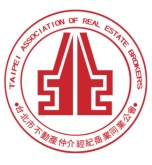 會址：110基隆路一段111號-1 聯絡電話：2766-0022  傳真：2760-2255       發文日期：中華民國109年1月15日受文者：各會員公司 主  旨：公會健行隊謹訂於2月20日(週四)舉辦「春遊南港山系的後山」登山健行活動，敬請踴躍報名參加!說  明： 109年公會健行隊「儲存健康」幸福列車啟動。為鼓勵會員公司所屬不動產從業人員提倡運動風氣、迎向健康身體，公會健行隊舉辦「南港山東南側的山麓谷地，一般人稱之為「後山」，欣賞靜謐永安居百年古宅、參觀200年歷史坑頭福德宮、享受樹梅古道-石壁觀音-拇指山充滿芬多精清幽步道」登山健行活動，敬請共襄盛舉。活動內容如下:(一)活動日期：109年2月20日(星期四)(二)時    間：早上 8:00出發，逾時不候(三)集合地點：松山慈惠堂虎山自然步道登山口(四獸山市民森林牌樓) 行    程：8:00松山慈惠堂虎山自然步道登山口-虎山自然步道-中華技術學院步道-麗山橋口親山步道-永安居百年古宅-福和宮-坑頭福德宮-樹梅古道-石壁觀音-拇指山-九五峰終點12:30 活動結束自行赋歸。全程: (含午休約4.5小時)  難度：低。搭車指南：公車/藍10、88、257、286、仁愛幹線/福德國小站下車。報到事宜:參加人員請於活動當日上午07:30開始報到，並同時領取礦泉水、餐點、水果。七、 聯絡電話：公會健行隊 張欽政隊長  0937-459-040 八、 報    名：即日起至109年2月12日止。請填寫報名表傳真2760-2255，並來電 2766-0022林小姐確認。九、 攜帶裝備：一日郊山裝備。十、 建    議：本活動山徑多，山區氣候變化大，請備妥登山杖、雨傘或雨具，自備個人藥品及注意身體健康，並注意登山安全。報名表（傳真：2760-2255後，煩請來電02-2766-0022公會確認。謝謝！）※電子信函或傳真視同正式公文，請轉相關單位主管公司： 公司： 聯絡人＆電話:聯絡人＆電話:聯絡人＆電話:共      人姓名手機(必填)手機(必填)姓名手機(必填)手機(必填)